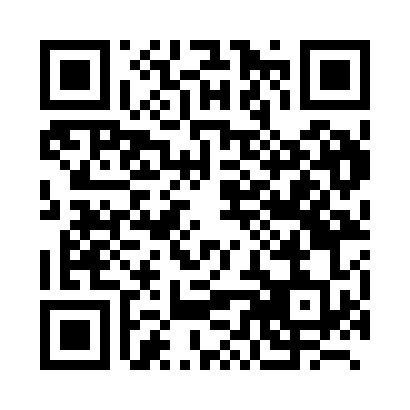 Prayer times for Differt, BelgiumWed 1 May 2024 - Fri 31 May 2024High Latitude Method: Angle Based RulePrayer Calculation Method: Muslim World LeagueAsar Calculation Method: ShafiPrayer times provided by https://www.salahtimes.comDateDayFajrSunriseDhuhrAsrMaghribIsha1Wed3:566:141:345:358:5511:032Thu3:536:121:345:368:5611:063Fri3:506:101:345:368:5811:084Sat3:476:081:345:378:5911:115Sun3:446:071:335:379:0111:146Mon3:416:051:335:389:0211:167Tue3:376:041:335:389:0411:198Wed3:346:021:335:399:0511:229Thu3:316:001:335:409:0711:2510Fri3:285:591:335:409:0811:2811Sat3:255:571:335:419:1011:3012Sun3:225:561:335:419:1111:3313Mon3:185:541:335:429:1211:3614Tue3:175:531:335:429:1411:3915Wed3:175:521:335:439:1511:4216Thu3:165:501:335:439:1711:4217Fri3:165:491:335:449:1811:4318Sat3:155:481:335:449:1911:4319Sun3:155:471:335:459:2111:4420Mon3:145:451:335:459:2211:4521Tue3:145:441:335:469:2311:4522Wed3:145:431:335:469:2411:4623Thu3:135:421:345:479:2611:4624Fri3:135:411:345:479:2711:4725Sat3:125:401:345:489:2811:4726Sun3:125:391:345:489:2911:4827Mon3:125:381:345:499:3011:4928Tue3:115:371:345:499:3211:4929Wed3:115:361:345:509:3311:5030Thu3:115:361:345:509:3411:5031Fri3:115:351:355:519:3511:51